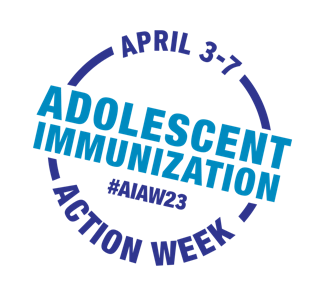 Text Message Templates from HCP to Parent of Adolescent         	  Adolescent Immunization Action Week is April 3rd – 7th. It’s a great time to get your adolescent up to date on vaccinations. Please call us at [XXX-XXX-XXXX] to schedule an appointment.Adolescent Immunization Action Week is April 3rd – 7th. Spring is a great time to get your adolescent up to date. Please call us at [XXX-XXX-XXXX] to schedule an appointment.Your adolescent is due for a well visit and vaccinations. “Spring” into action and call us at [XXX-XXX-XXXX] to schedule an appointment.We’ve missed you! Call us at [XXX-XXX-XXXX] to schedule your adolescent for a checkup and needed vaccinations. Our records indicate that your adolescent is not up to date on recommended vaccines. Please call us at [XXX-XXX-XXXX] to schedule an appointment, so together we can protect their health. Let’s keep your adolescent healthy and protected. Your adolescent is due for needed vaccinations. Please call us at [XXX-XXX-XXXX] to schedule an appointment.Do you have questions about vaccines we recommend for your adolescent? Call us at [XXX-XXX-XXXX] to schedule an appointment.